Lesson #30Guided ReadingArt of England and SpainNew Styles in 19th Century Art Neo-ClassicismWilliam Hogarth- @ 1697-1764Subject Matter: Local people he saw in taverns and on the streets Modern Moral Subjects- a type of morality at play; meaning he loved to expose the foolishness of how people behaved and the immoral conditions of the time period Preferred to paint common people rather than the aristocracy 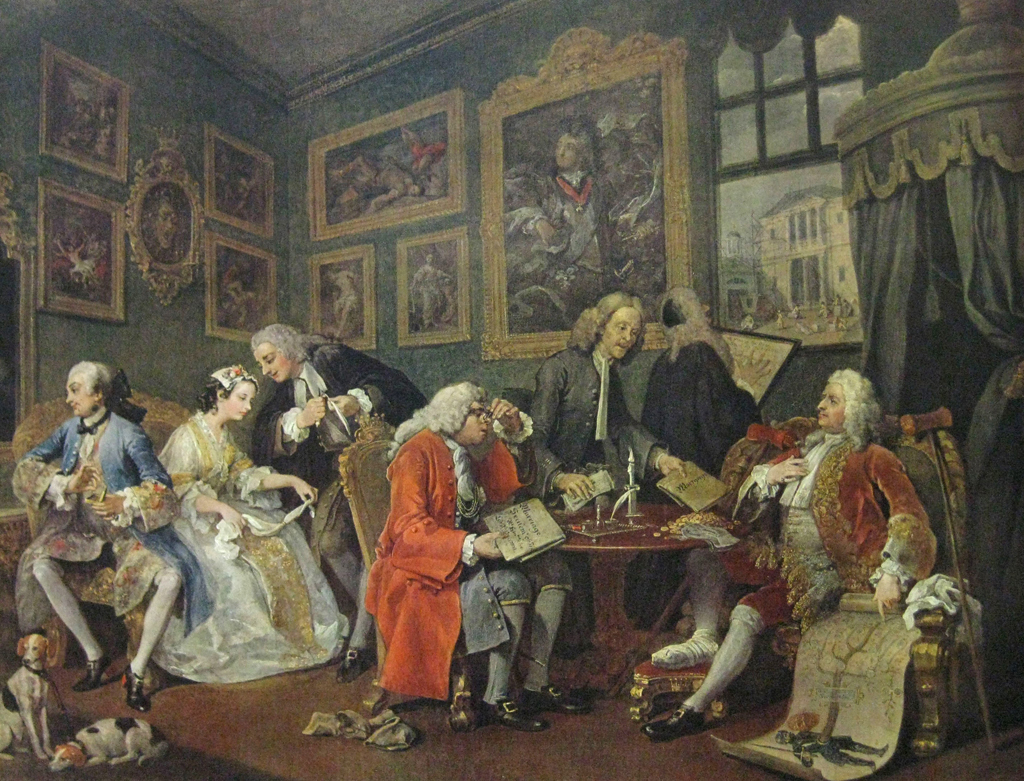 Marriage a la ModeCreated: 1742-1744By: HogarthFamous series of paintings that depict the contract of marriageThis is a foolish behavior by royals because the unity of marriage was a contract that either united two countries and formed alliances OR it was to “get rid of” a daughter by giving the husband and his family money to marry.  This is where a “dowry” comes from and why the woman’s family is suppose to pay for the wedding Portrait Paintings- popular with the aristocracy in England during the 18th centuryCame about because of the Protestant ReformationThe Church reformers were against the use of religious images Portrait painting became popular with the growing aristocracy Nobles or wealthy upper class peoples would commission or hire artists to create portraits of themselves, their family, etc. 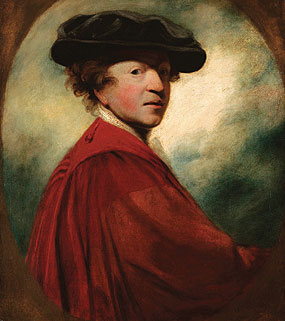 Thomas Gainsborough- @ 1727-1788Painted portraits for King George III and his queen Received many royal commissions because he worked with the KingBecame the royal families favorite painter 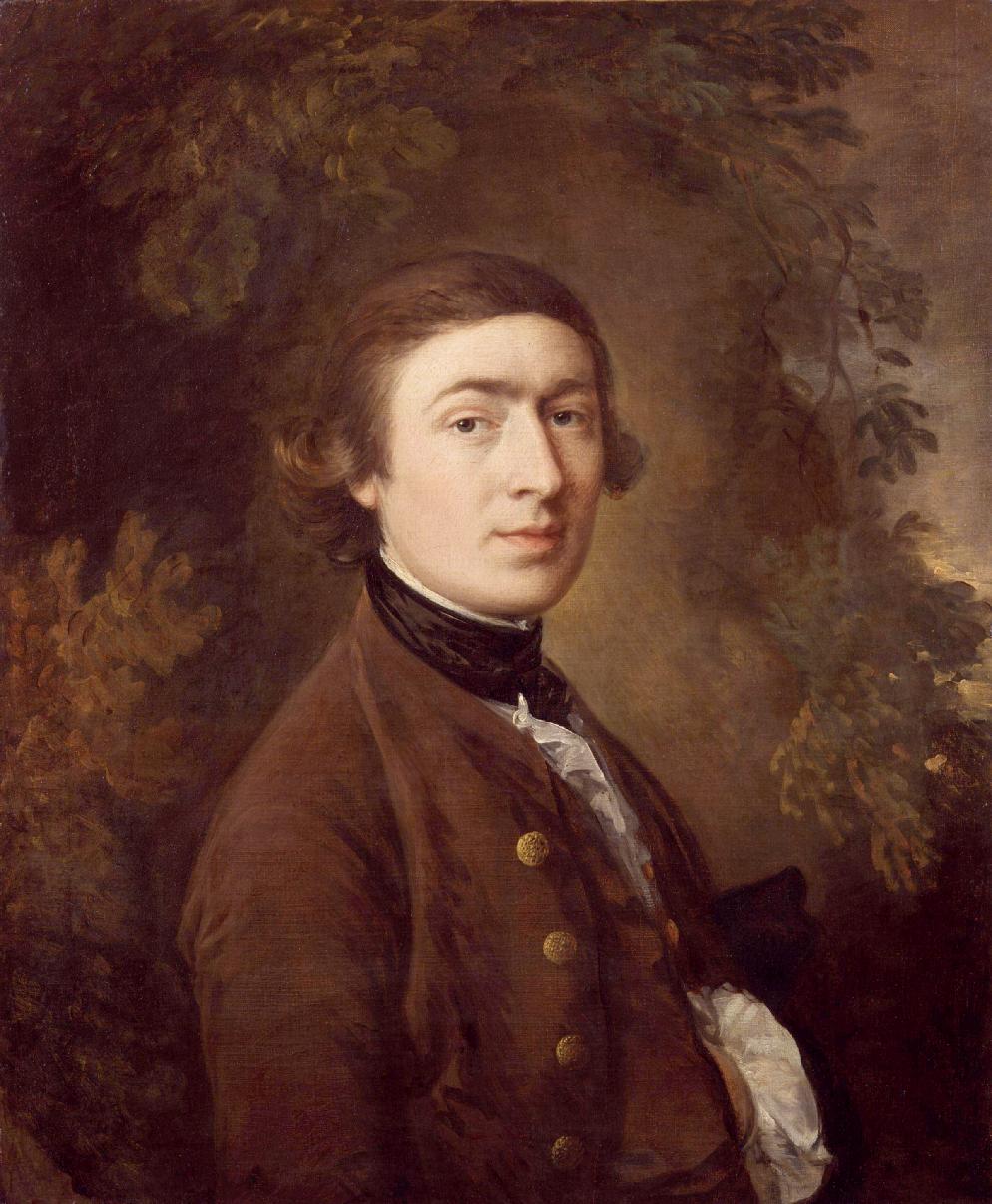 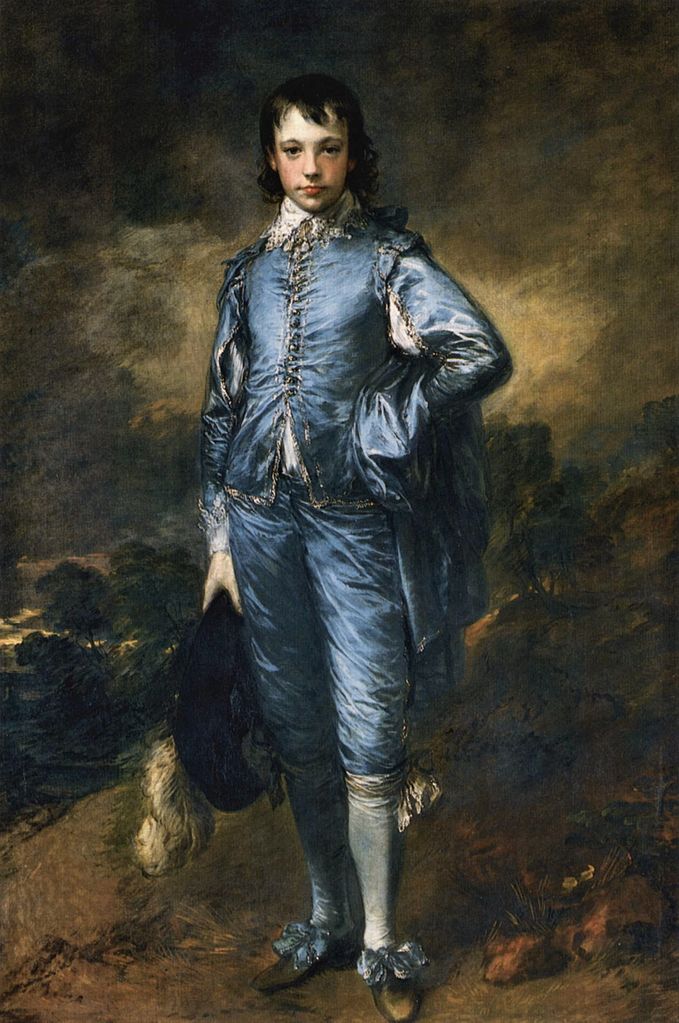 Self-Portrait of Gainsborough 			Jonathan Buttall: The Blue Boy 	By: Gainsborough					By: Gainsborough 			Created: 1759					Created: 1770 Sir Christopher Wren- @ 1632-1723Known at first for being an accomplished architect Designed many of the buildings in LondonSt. Paul’s Cathedral was designed by Wren and is located in LondonInfluenced by the Italian Renaissance and the Baroque Periods Great Fire of 1666- Fire that burned down and destroyed most of London Burned for four (4) daysDestroyed 89 churchesDestroyed 14,000 homesWren was named by the royal commission to rebuild most of the city 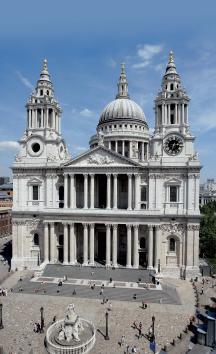 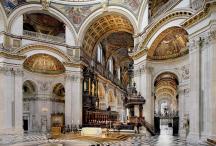 Above: The images above are of St. Paul’s Cathedral located in London England.  Notice how the columns are reminiscent of the Greek Classical Period being Iconic Style.  The Italian Renaissance also inspires it by having a large dome.  The interior is more elaborate and embellished.  Francisco Goya- @ 1746-1828Spanish artist First style resembled the Rococo style Painted for the Spanish King Charles IV and created portraits of the royal family Switched styles, now painted like the artists Velazquez and Rembrandt 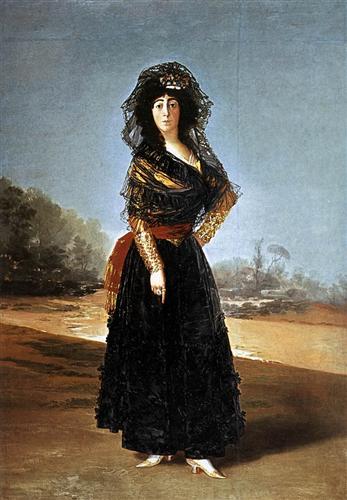 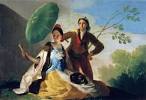 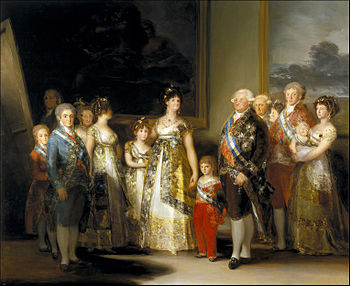 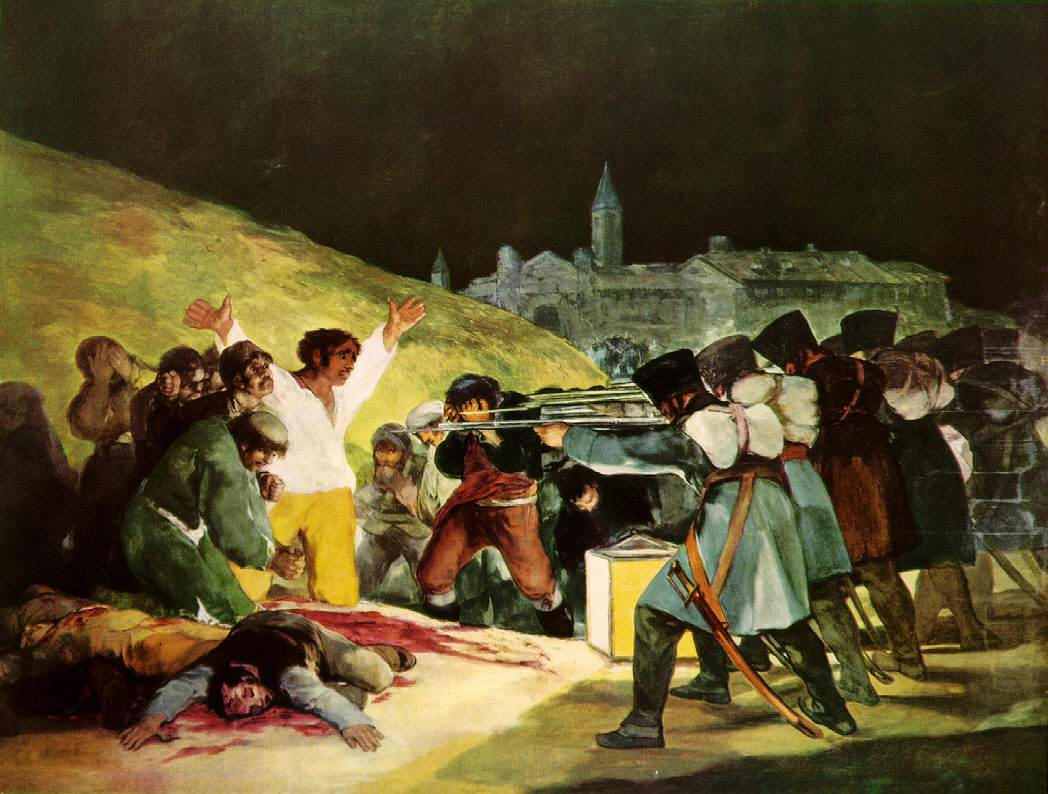 Vocabulary:Academies- Schools that taught art with emphasis on ancient classics Salons- Annual Parisian (Paris) exhibitions of artwork.  Extremely elite and only accepted the most popular or socially acceptable works of art Death of Marat- a painting created by Jacques-Louis David that depicts the assassination of French Revolutionary Leader.  Intelligentsia- intellectuals who form an artistic, political or social vanguard (basically a club for social elites that have the same views) 